SENIOR RADIOLOGIC TECHNOLOGIST 115 years Equivalent Work Experiences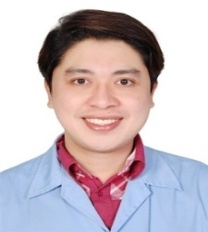 Ministry of National Guard Hospitalmedina, K.S.A.ABDUL Mobile # C/o 971501685421Abdul.377619@2freemail.com SUMMARY OF QUALIFICATIONS:An experience and professional license as Senior Radiologic Technologist 1  with widened knowledge on  different cases in Radiological procedures like CT-Scan Investigations, Interventional studies and Radiographic Examinations with patient care and excellent in computer communication skills. Gained proficiency in CT-scan, Interventional, Fluoroscopic and Radiographic Imaging with advanced knowledge of the devices and latest Technologies Especially in AGFA, PHILIPS, GE and Siemens Machines.PROFESSIONAL SKILLS:Senior Radiologic Technologist 1 in Field of;CT-Scan TechnologistInterventional Radiology TechnologistEDUCATIONAL QUALIFICATIONS:Degree: Bachelor of Science in Radiologic TechnologistCOLLEGES:	Universidad De Zamboanga, Zamboanga City Philippines		1998  -  2002 VOCATIONAL:Universidad De Zamboanga, Zamboanga City Philippines	1995  -  1997SECONDARY:Mindanao State University, BongaoTawi-Tawi Philippines	1991  -  1995PRIMARY:	P.H.E.S. BongaoTawi-TawiPhilippines				            1985  -  1991PROFESSIONAL PROFILES:Bachelor of Science in Radiologic TechnologistSaudi Council Professional Board certificate for License BCLS Training and Examination Certificate12 Units course of master in Public Administration9 Units master of Arts Major in Educational ManagementPROFESSIONAL WORK EXPERIENCES:	DATE					COMPANY				POSITIONDecember 13, 2013                  National Guard Hospital              Radiologic Technologist 1To present                             Medina, Kingdom of Saudi ArabiaJob Related: Senior Interventional Radiology TechnologistSEPTEMBER 01, 2010	King Abdullah Medical City             Radiologic Technologist 1August 08,2013		Makkah, Kingdom of Saudi Arabia		 Job Related: Senior CT-SCAN and Interventional TechnologistJuly 13, 2005		     Alawi Tunsi and Bros. Hospital               Radiologic Technologist 1February 28, 2010        Makkah, Kingdom of Saudi ArabiaJob Related: CT-Scan, Fluoroscopic and Radiograpic TechnologistApril 20, 2002		ACICFI Medical Clinic	              Radiologic Technologist 2March 25, 2005		BongaoTawi-Tawi, Philippines           Job Related: CT-Scan, Fluoroscopic and Radiographic TechnologistMACHINES USED:CT-Scan Machines:			Siemens Somatom definition 64 slices Philips ingenuity core 128 powerFluoroscopy Machines:			Siemens Axiom Iconos R-200Siemens Luminos DRFEndoscopy Machine:                  		Philip Multi DiagnoseC-ARM and O-ARM Machines:    	Siemens Aristos and Philips Machine
General Imaging Machines:		Siemens Multix Swing Siemens Axiom Aristos MX / VX                                                                     AGFA, DX-D 600Portable Machine:			            Siemens, GE and Agfa Mobilett XP Digital                                                                     ( Latest Touch Screen )DUTIES AND RESPONSIBILITIES:Skilled in the operation of CT-SCAN, Interventional, Radiographic equipment in medical imaging department on how to provide high quality images according to standard.Operate CT equipment, which produces cross-sectional images of patients bones, organs and tissue that are used to diagnose medical condition.Accurately interpret a physician's scanning instruction and administer contrast materials.Undertake CT-SCAN, Interventional and Radiographic imaging examination as required and maintain a high degree of accuracy in positioning and exposure techniques.Prepare and operate CT-SCAN equipment and ability to position patient to capture appropriate images. To assist Radiologist Consultant in doing special cases in Gastro-intestinal Tract, Genito urinary tract procedures and all CT-Scan and Interventional cases with and without contrast investigation.To perform vascular imaging and interventional procedures with interventional consultant Radiologist like doing Angiography, Balloon angioplasty/stent, Embolization, Biopsy, Drain insertion, CVC, IVC filter, PICC LINE, INT-PTC and etc.Provide direct assistance to the interventional consultant Radiologist during angiographic and interventional radiology procedure.Provides inventory control for vascular and interventional specific supplies such as catheter, guide wires, stent, procedures set and etc. Operate fixed mobile Radiographic and Fluoroscopic equipment. Selects and modifies technical factor based on patient age, weight and physical condition to produce optimal images while keeping radiation exposure safety as low as reasonably achievable.Ensure images are identified with appropriate patient and examination identification information.Verifies that area of interest has been imaged according to standard departmental protocol and determines need for repeat or additional images and technical factor or patient positioning adjustments required to correct image/examination deficiencies.Explain the nature of procedures to patient especially if the cases needs contrast to inject and educate the patient, family and other health care providers as appropriate regarding the requested procedure.Send images to radiologist for interpretation and reading and always check the pacs and bestcare system to confirm your images.Maintain a high standard of Radiography service to patient and staff in other department at all times, in terms of courtesy, kindness, interest and efficiency.Provide appropriate care and monitoring of the patient during examination or procedure.Ensure that Radiation Protection Rules are applied during exposure and maintain patient safety at all times.Have flexible approach to work so that the urgent cases can be facilitated as necessary.Take part in the routine daily inspection of equipment and quality assurance procedures, reporting any deficiencies or malfunction to appropriate manager.Participate and flexible in working arrangements to include working on shifting schedules and on call duty / out of hours working, subject to the needs of the department. Willing to work in any of the trust’s and to carry out any other duties as required by your manager as related and maintains skills in radiography and other specialties to provide cross-coverage and supplemental staffing in the medical imaging department.Ensure effective and economic use of resources and report all occurrences of defects which may affect health and safety.To ensure that any complaints and incidents are dealt with appropriately and reported to a senior member or team leader of staff in accordance with departmental and trust policies.To supervise and train assistant staff and student Radiographer at all times and take an active part in departmental quality initiatives, quality assurance, programmes, audit and research projects.Keep up to date with current techniques and developments in Radiographic, Intervention and CT-Scan imaging procedures. Endeavor to achieve a high standard of image quality.Participate in continuing education and learning experiences to enhance and maintain current knowledge and skills for continued competence.Maintains professional and technical knowledge by attending educational workshops, by reviewing professional publications, establishing personal networks and participating in professional societies.Maintains safe and clean working environment by complying with procedures, rules, regulation and always follow infection control and safety guidelines.CLINICAL TRAINING AND ATTENDANT:Completed 10 months of clinical internshipZAEC medical center, Zamboanga CityGeneral Hospital, Zamboanga Medical Center, Zamboanga CitySouthcom Military Hospital, Camp Navarro, Zamboanga CityJose P. Reyes Memorial Medical Center, Metro ManilaSEMINAR AND SYMPOSIUM:  AXIOM Aristos MX Training					    January 22 to 25, 2011  Approaches to Breast Cancer                                                    December 27, 2011  AGFA IMPAX RIS User Training on RIS 5.7    	                           December 2011Orientation of Basic Cardiovascular Disease		                February 26, 2003Hepatitis B and Typhoid Fever.Diagnosis and Treatment TrainingInternational Osteoporosis Conference                         	     April 12 to 15, 2010                   Career Orientation Seminar Workshop		                April 5 & 6, 2002Job Fair and Career Seminar					    March 21, 2000The Role of Professional Regulation Commission		    September 16, 1999And it’s MandateSymposium on Drug Abuse					    December 08, 1998CAREER CITATION:           Saudi Council Professional Board Certificate for License   BCLS Training and Examination Certificate				           Internship Certificate of Accomplishment                           January 03,2002	           CT –Scan, MRI, interventional, Ultrasound, Radiotherapy And Nuclear MedicineCertificate of appreciation		                                  February 28,2010	Alawi Tunsi & Bros. Hospital, Makkah, K.S.A.	Certificate of Appreciation				           December 2010King Abdullah Specialist Hospital, Makkah, K.S.A.Certificate of Best Employee					January 30, 2007Alawi Tunsi & Bros. Hospital, Makkah, K.S.A.	Certificate of Appreciation					 March 27, 2004(ACICFI), BongaoTawi-Tawi PhillippineCERTIFICATE OF RECOMMENDATION:			Dr. Jehan Abdul El-ghani					           August 03, 2006Interventional and RadiographyRadiologist ConsultantHead of Department Medical ImagingDr. Fhady El-Ghanainy					           April 20, 2009MRI, CT-Scan and RadiographyRadiologist ConsultantHead of Department Medical ImagingDr. Khalid Salman			                                              July 03, 2013Nuclear medicine, PET-Scan, CT-Scan Radiologist ConsultantHead of Department Medical ImagingMr. Ibrahim P. HUSSIN                                                              July 02, 2013Radiology Quality CoordinatorDepartment Medical ImagingPERSONAL DATA:Name		         :	         Abdul Degree		: 		B.S. Radiologic TechnologistAge 			:		39Years OldBirthday		:		October 03, 1977Birthplace		:		Datu Harun Memorial Hospital BongaoTawi-Tawi                                              PhilippinesCivil Status	         :		SingleHeight		:		5’10”Nationality	         :	         FilipinoReligion               :                Islam